MontagDienstagMittwochBürozeit 
8.00 - 11.45 Uhr10.00 – 11.00 UhrSing & Bewegungsstunde   startet im Juli    9.00 – 10.30 UhrSpielzeit                         startet im Juli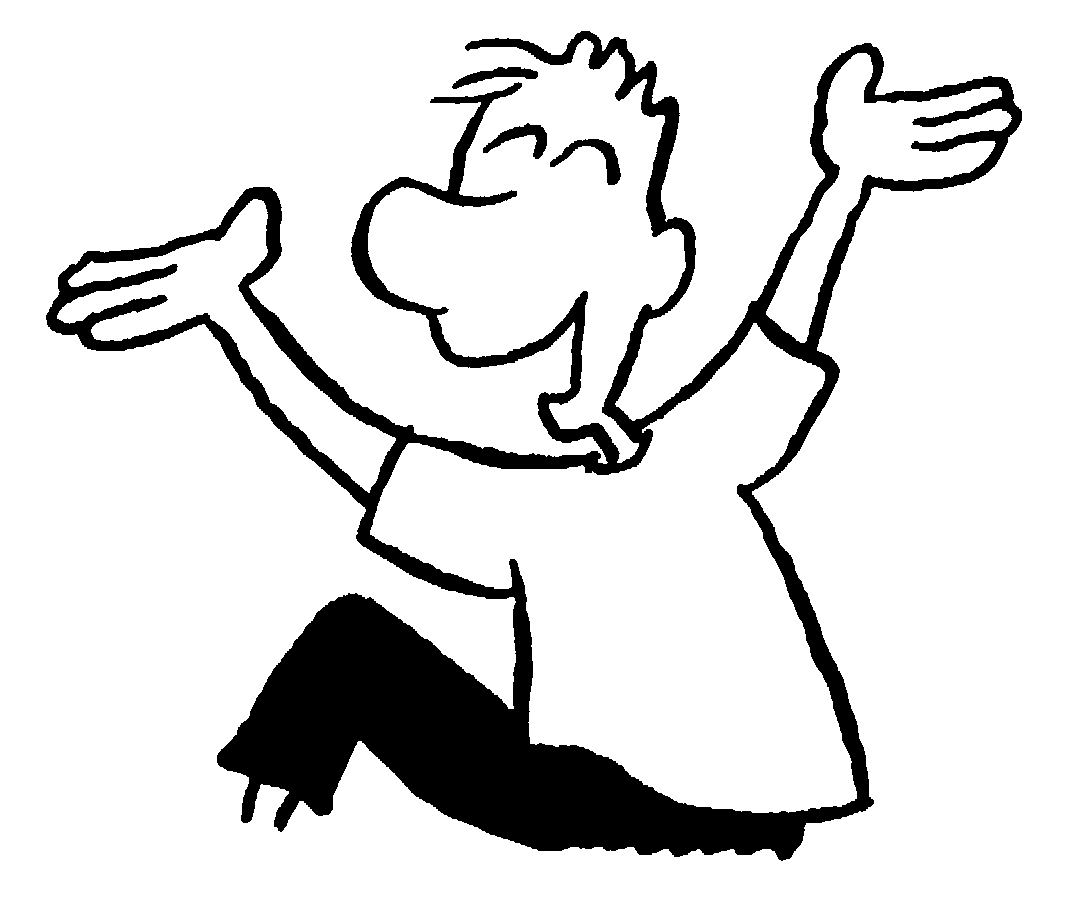 9.30 –11.00 Uhr
 Stillstunde
bitte vorher Flori kontaktieren11.00 – 12.30 Uhr
Move your body-move your baby11.00 – 12.30 Uhr 
 Nordic Walking (mit Baby)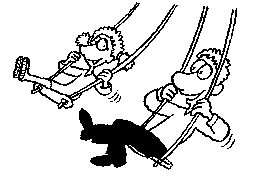 18.00 - 19.00 Uhr &     19.15 – 20.15 Uhr
Geburtsvorbereitung für Frauen und Paare16.00 – 18.00 Uhr
    Spanisch-Spieltreff(1. Dienstag im Monat)
offener Tanztreffab 20.00 Uhr
noche de picoteoab 20.00 Uhr                           (1 x im Monat)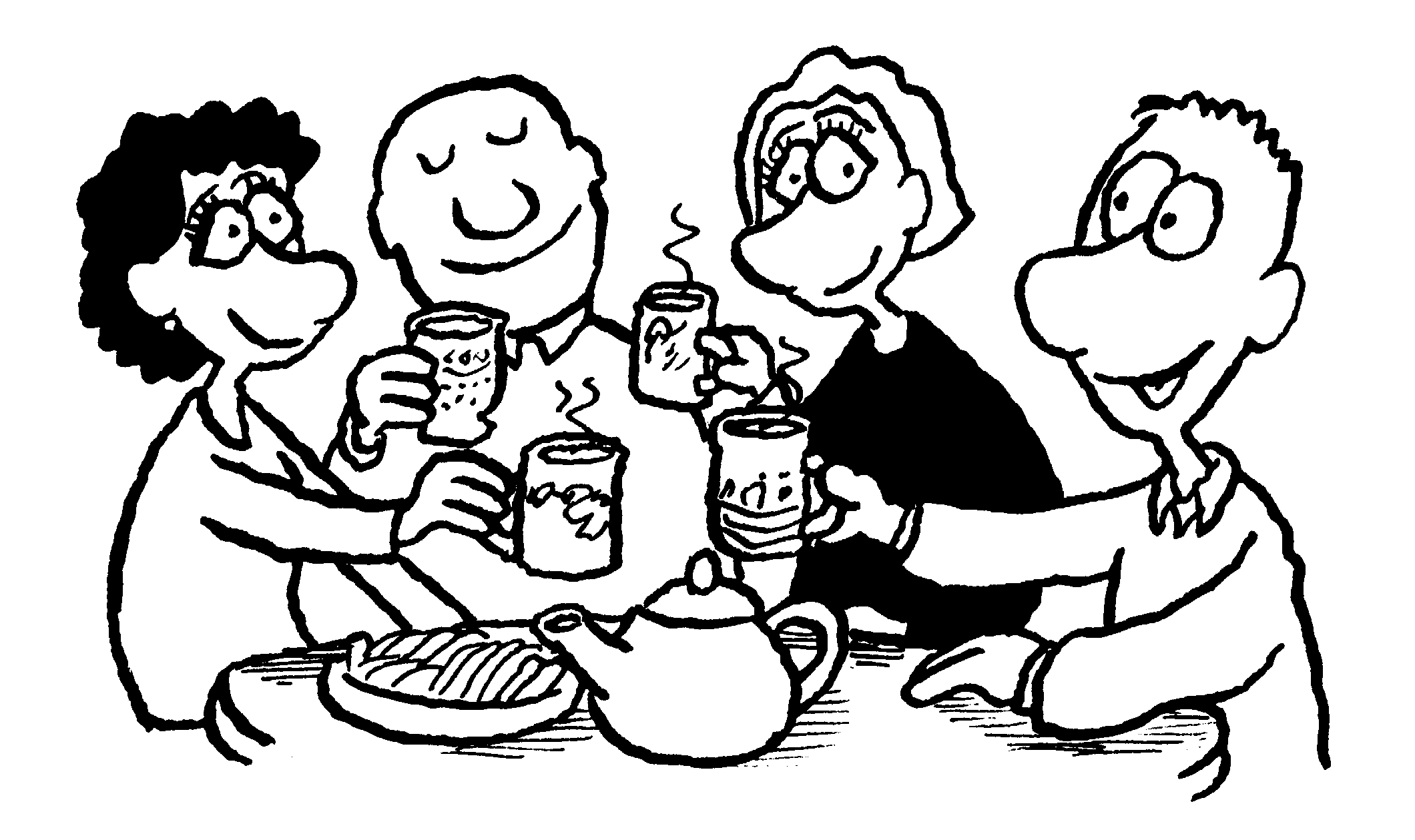 Schreib-, Mal- & Lesewerkstatt15 - 16.30 startet im Juli
Zirkus Jam Session20.00 – 21.30 UhrDonnerstagFreitagSamstagSonntagBürozeit 
8.00 - 11.45 Uhr9.00 - 10.15 Uhr       Fitdankbaby-Maxi startet wieder im September10.00 – 12.00 UhrElternfrühstück             mit Informations- und Beratungsmöglichkeit                                   (2. Donnerstag im Monat)10.30 - 11.45 Uhr       Fitdankbaby-Ministartet wieder im September
17.45 - 19.00 Uhr                Yoga-Kurs
18.00 – 20.00 Uhr
    Repaircafé                        (Termine zu ersehen auf der TransitionHaus Bayreuth Homepage)Rückbildungsgymnastik    am Vormittag14.30 - 16.00 Uhr               Musikzeit(1., 3. (und 5.) Freitag im Monat)bitte vorher Flori kontaktieren15.00 – 16.30 Uhr               english speaking family(2. und 4. Freitag im Monat)16.00 - 17.30 Uhr               Tischharfen-Spielkreis(1., 3. (und 5.) Freitag im Monat)bitte vorher Flori kontaktieren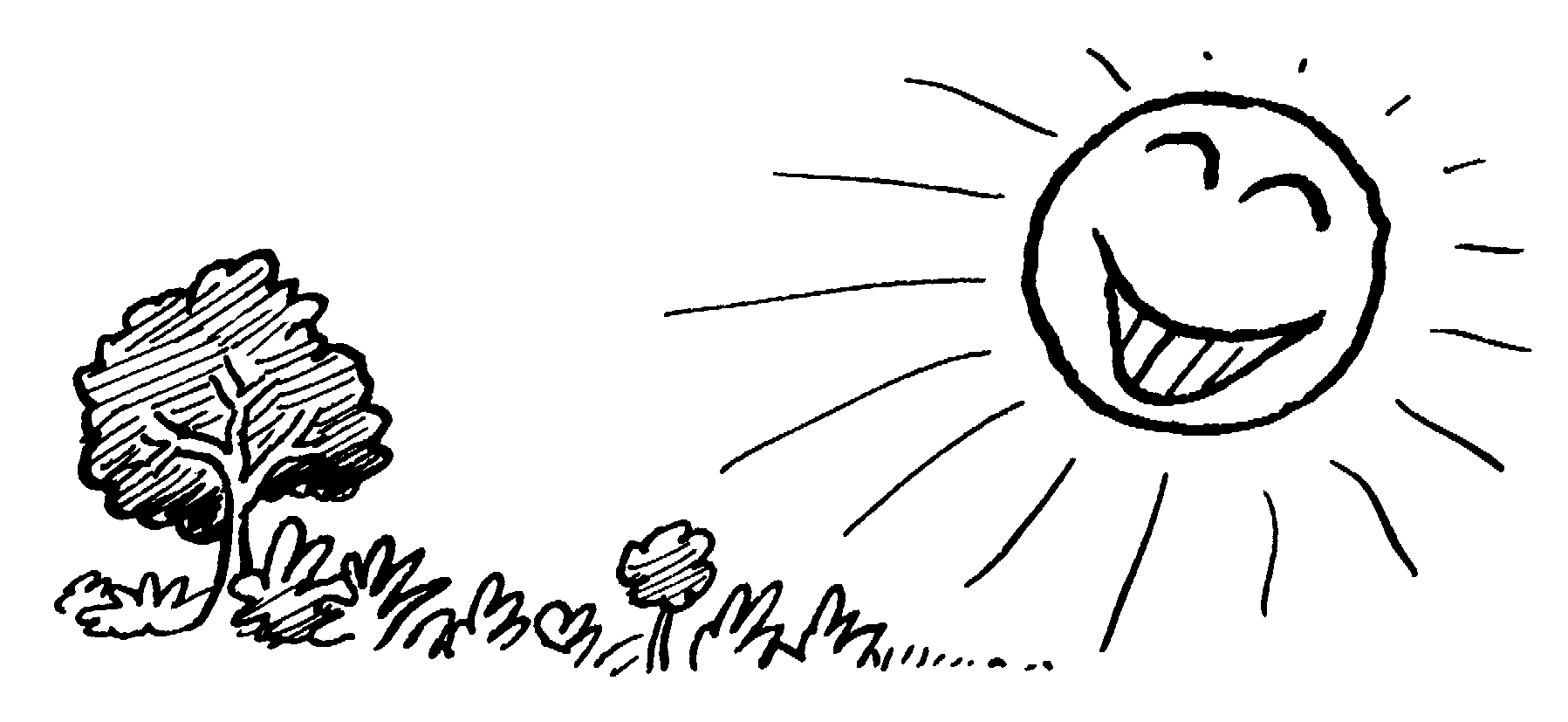 10.00 - 12.00 Uhr               italienischer Familien-Treff(1. Samstag im Monat)Sommergrillfest am 24.07. ab 16.30 UhrFest für die Sinne „Outdoor“ am Lindenhof am 11.07.        von 10 – 17 Uhr14.30 – 17.00 Uhr               Spielenachmittag für hochintelligente Kinder und deren Eltern(letzter Sonntag im Monat)bitte vorher Kontakt aufnehmen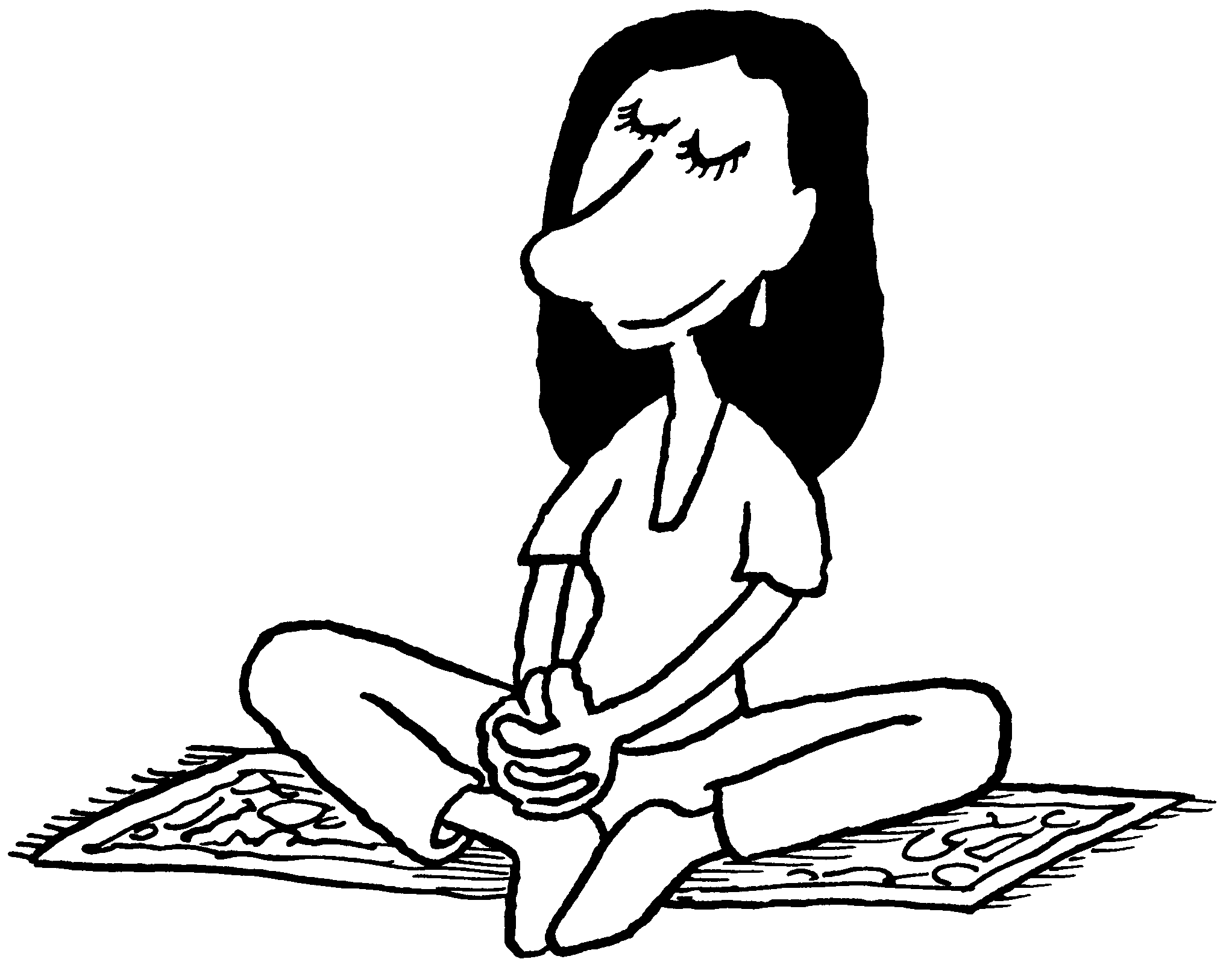 18.30 - 19.30 Uhr
      Yoga-Kurs